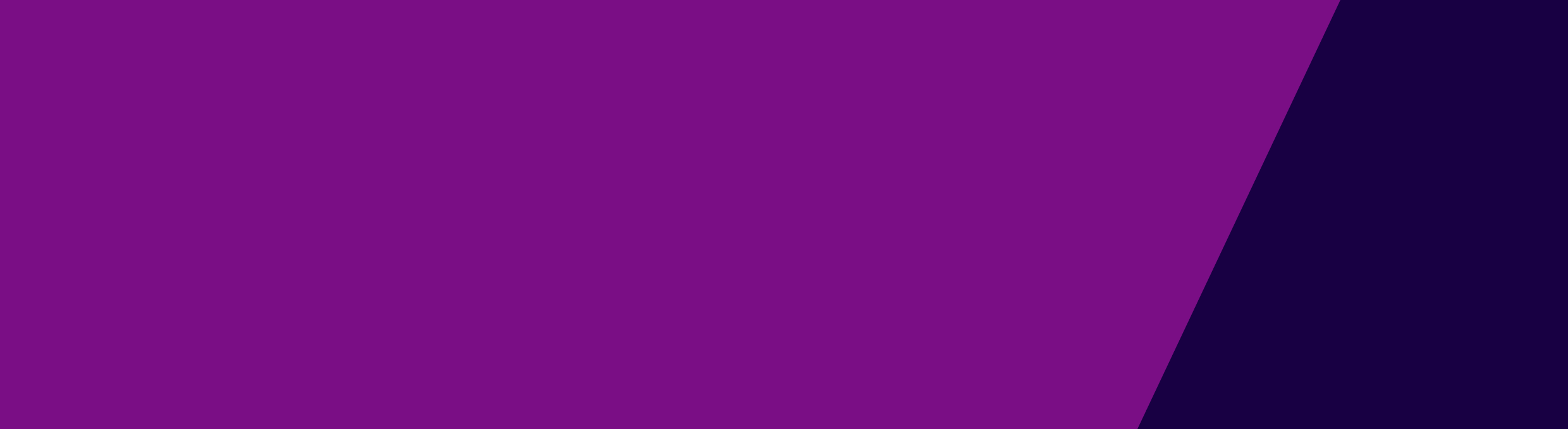 Cosmetic application involves applying temporary cosmetics or make-up such as lipstick, mascara and eye shadow.Semi-permanent make-up or cosmetic tattooing, such as eyebrow feathering, that involves skin penetration or tattooing are not discussed in this section. See the Tattooing (including cosmetic tattooing) section on p. 65 of the Infection prevention and control guidelines for hair, beauty, tattooing and skin penetration industries (2019).Key points for business proprietorsMake sure you thoroughly clean all make-up brushes and applicators between clients.Use only single-use sponges.Do not apply make-up if a client has an open sore.Dispense products from larger multi-use containers into smaller single-use containers.Specific health-risk informationSkin infections, such as impetigo and herpes (cold sores), can be easily spread via contaminated hands and equipment. It is essential that all make-up brushes and applicators are thoroughly cleaned (washed in warm water and detergent) between clients to ensure there is no cross contamination between clients. Sponges, due to their porous nature, cannot be cleaned or disinfected adequately between clients. We recommend using single-use sponges.Do not apply make-up if a client has open weeping sores. The risk of transmission of infection is much greater when there are actively infected sores or wounds present.Dispense products to be used on a client from larger multi-use containers into smaller single-use (or washed and dried reusable) containers or use a single-use spatula to ensure there is no contamination of the original product (see ‘Appropriate handling and dispensing of products’ p. 29 of the guidelines).Spray TanningSpray tanning should be conducted in a well-ventilated room, this includes recirculating and filtered air booths to avoid respiratory problems. All surfaces in the tanning booth and treatment room should be smooth and washable, and cleaned at least weekly to remove excess tanning solution that may harbour microorganisms.Give clients:disposable pantieseye protection.Staff should use appropriate PPE. This includes:a single-use P2 respiratora disposable aproneye protection.PPE should be single-use and disposed of after each client. If reusable (for example, eye protection), the item should be cleaned between uses, particularly if worn by more than one staff member.Eyelash tintingEyelash tinting involves applying dye to the eyelashes. Care should be taken when applying any products to the eyelashes to avoid product or chemicals getting into the eyes. Ensure all equipment has been thoroughly cleaned between clients in order to avoid the spread of infections such as conjunctivitis. Clients with any signs of eye-related infection should have their treatment postponed until the infection has cleared.Cleaning and reprocessing requirements for equipmentTable 8: Cleaning and reprocessing requirements for cosmetic applicationCosmetic application including eyelash tinting and spray tanningProcedure specific requirementsEquipmentUse of itemWhenRecommendationsFace brushesMake-upEyebrowEyelashesApplication of make-up or tint to eyelashesAfter each clientRinse free of lotions, creams or make-up.Wash in warm water and detergent.Rinse in hot running water.Dry thoroughly.Eyelash curlersShape eyelashesAfter each clientRinse free of lotions, creams or make-up.Wash in warm water and detergent.Rinse in hot running water.Dry thoroughly.Eye protectionUsed during spray tanningAfter each clientRinse free of lotions, creams or make-up.Wash in warm water and detergent.Rinse in hot running water.Dry thoroughly.Face spongesApplication and blending of make-upAfter each clientAs they are unable to be cleaned or disinfected satisfactorily, single-use is recommended.To receive this publication in an accessible format phone 1300 651 160, using the National Relay Service 13 36 77 if required, or email infectious.diseases@dhhs.vic.gov.auAuthorised and published by the Victorian Government, 1 Treasury Place, Melbourne.© State of Victoria, Department of Health and Human Services, August 2019.Available at <https://www2.health.vic.gov.au/public-health/infectious-diseases/personal-care-body-art-industries/hairdressing-infection-prevention>